Supplementary Table 1: Mapping blood donor testing requirements across different European countries  AT = Austria, BE = Belgium, BG = Bulgaria, CY = Cyprus, CZ = Czech Republic, DE = Germany, DK = Denmark, EE = Estonia, EL = Greece, ES = Spain, FI = Finland, FR = France, HR = Croatia, HU = Hungary, IE = Ireland, IT = Italy, LT = Lithuania, LU = Luxembourg, LV = Latvia, MT = Malta, NL = Netherlands, NO = Norway, PL = Poland, PT = Portugal, RO = Romania, Sweden = SE, SI = Slovenia, SK = Slovakia, UK = United Kingdom. RhD = rhesus D, HLA = human leukocyte antigens, Ab = antibody, HIV-1 = human immunodeficiency virus type 1, HIV-2 = human immunodeficiency virus type 2, NAT = nucleic acid testing, ID = individual specimens, HBsAg = surface antigen of the hepatitis B virus, Anti-HBc = hepatitis B core antibody, Anti-HBs = Hepatitis B surface antibody, HBV = hepatitis B virus, HCV = hepatitis C virus, HEV = hepatitis E virus, HTLV-1 = human T-cell lymphotropic virus type 1, HTLV-2 = human T-cell lymphotropic virus type 2, CMV = cytomegalovirus, WNV = West Nile virus, EBV = Epstein-Barr virus, HPVB19 = human parvovirus B19, HSV = herpes simplex virus.       AT 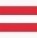 BE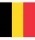 BG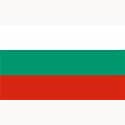 CY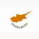 CZ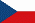 DE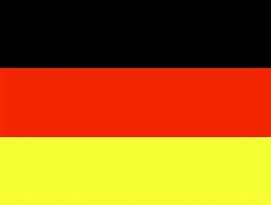 DK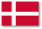 EE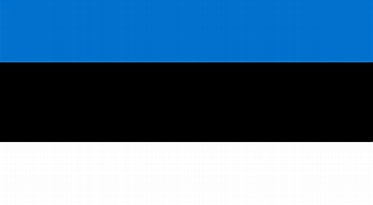 EL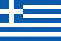 ES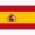 FI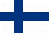 FR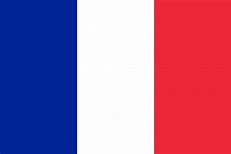 HR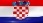 HU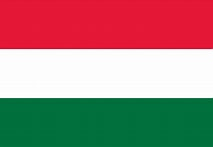 IE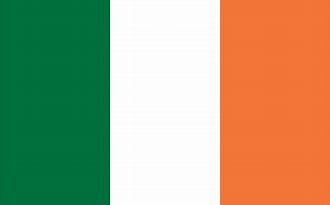 IT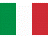 LT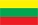 LU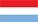 LV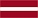 MT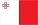 NL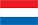 NO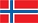 PL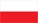 PT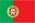 RO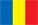 SE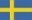 SI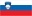 SK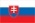 UK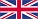 Blood group testingABO typing2004/33/EC Directive2004/33/EC Directive2004/33/EC Directive2004/33/EC Directive2004/33/EC Directive2004/33/EC Directive2004/33/EC Directive2004/33/EC Directive2004/33/EC Directive2004/33/EC Directive2004/33/EC Directive2004/33/EC Directive2004/33/EC Directive2004/33/EC Directive2004/33/EC Directive2004/33/EC Directive2004/33/EC Directive2004/33/EC Directive2004/33/EC Directive2004/33/EC Directive2004/33/EC Directive2004/33/EC Directive2004/33/EC Directive2004/33/EC Directive2004/33/EC Directive2004/33/EC Directive2004/33/EC Directive2004/33/EC Directive2004/33/EC DirectiveBlood group testingRhD typing2004/33/EC Directive2004/33/EC Directive2004/33/EC Directive2004/33/EC Directive2004/33/EC Directive2004/33/EC Directive2004/33/EC Directive2004/33/EC Directive2004/33/EC Directive2004/33/EC Directive2004/33/EC Directive2004/33/EC Directive2004/33/EC Directive2004/33/EC Directive2004/33/EC Directive2004/33/EC Directive2004/33/EC Directive2004/33/EC Directive2004/33/EC Directive2004/33/EC Directive2004/33/EC Directive2004/33/EC Directive2004/33/EC Directive2004/33/EC Directive2004/33/EC Directive2004/33/EC Directive2004/33/EC Directive2004/33/EC Directive2004/33/EC DirectiveBlood group testingOther (Kell antigen system) ***********************Blood group testingScreening for irregular red cell antibodies/technique not specifiedHLA testingHLA testing**(HLA Ab, HLA gene)**(technique not specified, HLA Ab, HLA Ag, HLA gene)**(technique not specified)**(technique not specified)HIV-1 and HIV-2Anti-HIV12004/33/EC Directive2004/33/EC Directive2004/33/EC Directive2004/33/EC Directive2004/33/EC Directive2004/33/EC Directive2004/33/EC Directive2004/33/EC Directive2004/33/EC Directive2004/33/EC Directive2004/33/EC Directive2004/33/EC Directive2004/33/EC Directive2004/33/EC Directive2004/33/EC Directive2004/33/EC Directive2004/33/EC Directive2004/33/EC Directive2004/33/EC Directive2004/33/EC Directive2004/33/EC Directive2004/33/EC Directive2004/33/EC Directive2004/33/EC Directive2004/33/EC Directive2004/33/EC Directive2004/33/EC Directive2004/33/EC Directive2004/33/EC DirectiveHIV-1 and HIV-2Anti-HIV22004/33/EC Directive2004/33/EC Directive2004/33/EC Directive2004/33/EC Directive2004/33/EC Directive2004/33/EC Directive2004/33/EC Directive2004/33/EC Directive2004/33/EC Directive2004/33/EC Directive2004/33/EC Directive2004/33/EC Directive2004/33/EC Directive2004/33/EC Directive2004/33/EC Directive2004/33/EC Directive2004/33/EC Directive2004/33/EC Directive2004/33/EC Directive2004/33/EC Directive2004/33/EC Directive2004/33/EC Directive2004/33/EC Directive2004/33/EC Directive2004/33/EC Directive2004/33/EC Directive2004/33/EC Directive2004/33/EC Directive2004/33/EC DirectiveHIV-1 and HIV-2HIV 1p24***HIV-1 and HIV-2HIV NAT pool or ID***HIV-1 and HIV-2HIV NAT IDHIV-1 and HIV-2Other technique*Hepatitis BHBsAgHepatitis BAnti-HBc***********Hepatitis BAnti-HBs*******Hepatitis BHBV NAT pool or IDBlood services use for all donations triplet HIV /HBV/HCV NAT tests. So HBV NAT is included.***Hepatitis BHBV NAT IDHepatitis CAnti-HCV2004/33/EC Directive2004/33/EC Directive2004/33/EC Directive2004/33/EC Directive2004/33/EC Directive2004/33/EC Directive2004/33/EC Directive2004/33/EC Directive2004/33/EC Directive2004/33/EC Directive2004/33/EC Directive2004/33/EC Directive2004/33/EC Directive2004/33/EC Directive2004/33/EC Directive2004/33/EC Directive2004/33/EC Directive2004/33/EC Directive2004/33/EC Directive2004/33/EC Directive2004/33/EC Directive2004/33/EC Directive2004/33/EC Directive2004/33/EC Directive2004/33/EC Directive2004/33/EC Directive2004/33/EC Directive2004/33/EC Directive2004/33/EC DirectiveHepatitis CHCV NAT pool or ID***Hepatitis CHCV NAT IDHepatitis EAnti-HEVHepatitis EHEV NAT pool or ID******Hepatitis EHEV NAT ID**HTLV-1Technique not specified**HTLV-1Anti-HTLV-1**********HTLV-1HTLV-1 NAT pool or IDHTLV-1HTLV-1 NAT IDHTLV-1Other techniqueHTLV-2Technique not specified**HTLV-2Anti-HTLV-2********HTLV-2HTLV-2 NAT pool or IDHTLV-2HTLV-2 NAT IDHTLV-2Other techniqueCytomegalovirusTechnique not specified **CytomegalovirusAnti-CMV******************CytomegalovirusCMV NAT pool or IDCytomegalovirusCMV NAT IDCytomegalovirusOther technique**West Nile VirusTechnique not specified*****West Nile VirusWNV NAT pool or ID***********West Nile VirusWNV NAT ID*******West Nile VirusOther technique*Epstein-Barr Virus (EBV)Technique not specified Epstein-Barr Virus (EBV)Anti-EBVEpstein-Barr Virus (EBV)EBV NAT pool or IDEpstein-Barr Virus (EBV)EBV NAT IDEpstein-Barr Virus (EBV)Other techniqueHuman Parvovirus B19Technique not specified**Human Parvovirus B19HPVB19 NAT pool or ID*****Human Parvovirus B19HPVB19 NAT IDHuman Parvovirus B19Other techniqueHerpes Simplex Virus (HSV) Technique not specifiedHerpes Simplex Virus (HSV) HSV AgHerpes Simplex Virus (HSV) HSV AbHerpes Simplex Virus (HSV) HSV NAT pool or IDHerpes Simplex Virus (HSV) HSV NAT IDHerpes Simplex Virus (HSV) Other techniqueTrypanosomiasis Technique not specified***Trypanosomiasis MicroscopyTrypanosomiasis Anti-Trypanosoma cruzi******Trypanosomiasis T. cruzi NAT pool or IDTrypanosomiasis T. cruzi NAT IDTrypanosomiasis Other techniqueBabesiosisTechnique not specifiedBabesiosisMicroscopyBabesiosisAnti-BabesiaBabesiosisBabesia NAT pool or IDBabesiosisBabesia NAT IDBabesiosisOther techniqueLeishmaniasisTechnique not specifiedLeishmaniasisMicroscopyLeishmaniasisAnti-Leishmania sp.LeishmaniasisLeishmania sp. NAT pool or IDLeishmaniasisLeishmania sp. NAT IDLeishmaniasisOther techniqueToxoplasmosisTechnique not specifiedToxoplasmosisMicroscopyToxoplasmosisAnti-Toxoplasma gondiiToxoplasmosisT. gondii NAT pool or IDToxoplasmosisT. gondii NAT IDToxoplasmosisOther techniqueTreponema pallidum (Syphillis)Technique not specified*MicroscopyAnti-T. pallidum*******T. pallidum NAT pool or IDT. pallidum NAT IDCultureOther techniqueMinimum testing requirements as per the 2004/33/EC Directive More stringent testing as per national requirements – Legally binding(* Testing performed under specific conditions)More stringent testing as per national requirements – Recommended(** Testing performed under specific conditions)Not legally binding and not recommended at national level